 28 Juin 2015 - REUNION REGIONALE des AD du GRAND SUD à Nîmes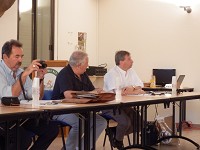 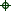 L'AC3G avait pour la seconde fois , l'honneur de recevoir les participants à la réunion régionale des AD du Grand Sud , dans les locaux de la FdC30 .
Gérard Bedarida , Président de l'ANCGG , maître d'une cérémonie ouverte et conviviale , nous engageait à ouvrir les débats à partir de 9h30 , autour des thèmes proposés à la fois au niveau national et départemental .
Un compte rendu des débats paraitra dans le prochain numéro de Grande Faune , reprenant entre autre , les thèmes de la nécessaire mise à jour du Brevet Grand Gibier et du bagage qui l'accompagne , la fidélisation des adhérents , ou l'état d'avancement de la question du loup dans l'ensemble des territoires du Grand Sud ...
Un brunch d'excellente qualité proposé par Mireille , accompagné de boissons fraîches , permettait de reprendre les débats , en début d’après midi .
Une journée d'ouverture à d'autres problématiques , de débat d'idées et de propositions durant laquelle , les voix du Sud se sont accordées .
Merci à toutes et à tous pour la réussite d'une telle journée !
PPH